Standards-Referenced Grading Basics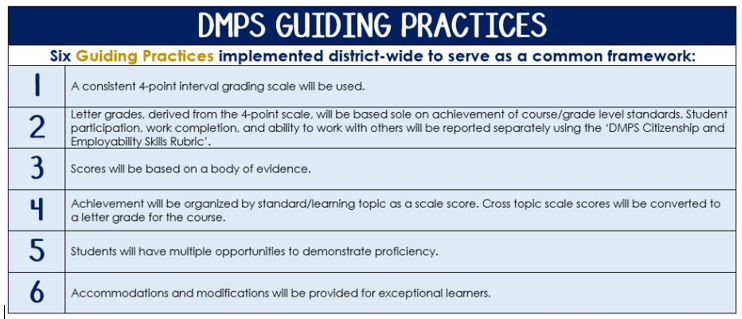 The teacher designs instructional activities and assessments that grow and measure a student’s skills in the elements identified on our topic scales. Each scale features many such skills and knowledges, also called learning targets. These are noted on the scale below with letters (A, B, C) and occur at Levels 2 and 3 of the scale. In the grade book, a specific learning activity could be marked as being 3A, meaning that the task measured the A item at Level 3.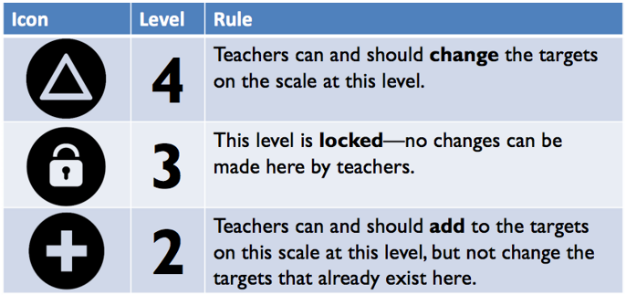 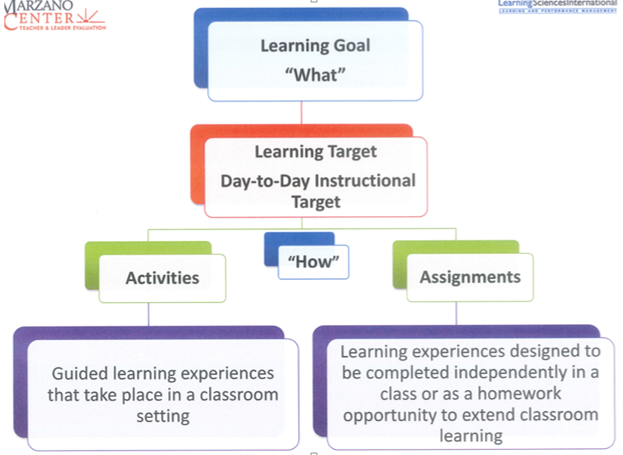 AP United States HistoryThe AP United States History course is equivalent to an introductory college-level course in U.S. history. This course develops students’ abilities to think conceptually about U.S. history from approximately 1491 to the present and apply historical thinking skills as they learn about the past. Seven themes of equal importance – identify; peopling; politics and power; work, exchange, and technology; America in the world; environment and geography; and ideas, beliefs, and culture – provide areas of historical inquiry for investigation throughout the course. These require students to reason historically about continuity and change over time and make comparison among various historical developments in different times and places. AP United States History – Course Content: • Period 1: 1491-1607                                             • Period 2: 1607-1754                                          • Period 3: 1754-1800                                    • Period 4: 1800-1848 • Period 5: 1844-1877                                             • Period 6: 1865-1898                                          • Period 7: 1890-1945                                    • Period 8: 1945-1980 • Period 9: 1980-PresentAP United States History – Historical Thinking Skills:• Chronological Reasoning • Comparison and Contextualization • Crafting Historical Arguments from Historical Evidence • Historical Interpretation and Synthesis AP United States History ExamThe AP United States History Exam measures students’ knowledge of U.S. history and their ability to think historically. Format of Assessment Section I Part A: Multiple Choice | 50-55 Questions | 55 Minutes | 40% of Exam Score • Questions appear in sets of 2-5  • Students analyze historical texts, interpretations, and evidence • Primary and secondary sources, images, graphs, and maps are includedSection I Part B: Short Answer | 3 Questions | 35 Minutes | 20% of Exam Score • Questions provide opportunities for students to demonstrate what they know best  • Some questions include texts, images, graphs, or maps Section II Part A: Document-Based | 1 Question | 65 Minutes | 25% of Exam Score • Analyze and synthesize historical data • Assess written, qualitative, or visual materials as historical evidence  Section II Part B: Long Essay | 1 Question | 40 Minutes | 15% of Exam Score • Students select one of two questions • Explain and analyze significant issues in U.S. History • Develop an argument supported by an analysis of historical evidence Link to DMPS Grading Resources: http://grading.dmschools.org Link to Course Resources: http://socialstudies.dmschools.org/electives.htmlLink to Course Information @ AP Central: https://advancesinap.collegeboard.org/english-history-and-social-science/us-history TopicStandardsTopicStandardsPeriods 1 and 29-12.H.1 Understand historical patterns, periods of time, and the relationships among these elements.9-12.H.8 Understand cause and effect relationships and other historical thinking skills in order to interpret events and issues.Period 69-12.H.3 Understand the role of culture and cultural diffusion on the development and maintenance of societies.9-12.H.5 Understand the effect of economic needs and wants on individual and group decisions.9-12.H.6 Understand the effects of geographic factors on historical events.9-12.H.7 Understand the role of innovation on the development and interaction of societies.Period 39-12.H.2 Understand how and why people create, maintain, or change systems of power, authority, and governance.9-12.H.4 Understand the role of individuals and groups within a society as promoters of change or the status quo.Period 79-12.H.1 Understand historical patterns, periods of time, and the relationships among these elements.9-12.H.8 Understand cause and effect relationships and other historical thinking skills in order to interpret events and issues.Period 49-12.H.3 Understand the role of culture and cultural diffusion on the development and maintenance of societies.9-12.H.5 Understand the effect of economic needs and wants on individual and group decisions.9-12.H.6 Understand the effects of geographic factors on historical events.9-12.H.7 Understand the role of innovation on the development and interaction of societies.Period 89-12.H.2 Understand how and why people create, maintain, or change systems of power, authority, and governance.9-12.H.4 Understand the role of individuals and groups within a society as promoters of change or the status quo.9-12.H.8 Understand cause and effect relationships and other historical thinking skills in order to interpret events and issues.Period 59-12.H.1 Understand historical patterns, periods of time, and the relationships among these elements.9-12.H.8 Understand cause and effect relationships and other historical thinking skills in order to interpret events and issues.Period 99-12.H.1 Understand historical patterns, periods of time, and the relationships among these elements.9-12.H.8 Understand cause and effect relationships and other historical thinking skills in order to interpret events and issues.Analyzing Multiple SourcesRH.11-12.9. Integrate information from diverse sources, both primary and secondary, into a coherent understanding of an idea or event, noting discrepancies among sources. Document-Based Question Long-Essay Question RH.11-12.9. Integrate information from diverse sources, both primary and secondary, into a coherent understanding of an idea or event, noting discrepancies among sources. 9-12.W.1 Write arguments to support claims in an analysis of substantive topics or texts, using valid reasoning and relevant and sufficient evidence.9-12.W.2 Write informative/explanatory texts to examine and convey complex ideas, concepts, and information clearly and accurately through the effective selection, organization, and analysis of content.The Body of Evidence in a Process-Based CourseProcess-Based SRG is defined as an SRG course design where the same scale recurs throughout the course, but the level of complexity of text and intricacy of task increase over time.AP United States History cycles students through some topics repeatedly as they progress through the course, with changing content and an increasing complexity of the text, analysis, and writing expectations throughout. To account for this, process-based courses like this have their evidence considered in a “Sliding Window” approach. When determining the topic score for any given grading topic, the most recent evidence determines the topic score. Teacher discretion remains a vital part of this determination, but it is hard to overlook evidence from the most recent (and therefore rigorous) assessments.AP United States History Course Topics – Semester 1Text and ResourcesGive Me Liberty! An American History, 3rd Edition.  Eric FonerTextbook Online: http://www.wwnorton.com/college/history/give-me-liberty3-brief/ AP Teacher Community: https://apcommunity.collegeboard.org/web/apushistory AP Teacher Resources (College Board): https://advancesinap.collegeboard.org/english-history-and-social-science/us-history/us-history-resources Gilder Lehrman AP Study Site: ap.gilderlehrman.org PBS: Crash Course Video Clips: http://www.pbslearningmedia.org/collection/crash-course/?topic_id=1855 ScalesAP United States History Course Topics – Semester 2Text and ResourcesGive Me Liberty! An American History, 3rd Edition.  Eric Foner                            AP Teacher Community: https://apcommunity.collegeboard.org/web/apushistory Gilder Lehrman AP Study Site: ap.gilderlehrman.org                PBS: Crash Course Video Clips: http://www.pbslearningmedia.org/collection/crash-course/?topic_id=1855 Scales Topic:
Periods of Time - AP-Style AssessmentsAP ExamScore Conversion4In addition to meeting the learning goal, the student demonstrates in-depth inferences and applications that go beyond the goal.90-100%3.5Student’s performance reflects exceptional facility with some, but not all Level 4 learning targets.80-89%3Learning GoalStudent’s performance reflects success on all Level 3 learning targets. 70-79%2.5Student’s performance reflects success on some, but not all, Level 3 learning targets60-69%2Student’s performance reflects success on all Level 2 learning targets.50-59%1.5Student’s performance reflects success on some but not all Level 2 learning targets40-49%1Student’s performance reflects insufficient progress towards foundational skills and knowledge.20-39% Topic:
Document-Based Question EssaysDBQ                        Score Conversion4In addition to meeting the learning goal, the long essay response,  distinguishes the historical interpretation from opposing interpretations using prior knowledge or acknowledges that the situation is nuanced and to some degree ambiguous.73.5Student’s performance meets all of the learning goal and hit some of the Level 4 learning targets.63Learning GoalStudents demonstrate they have the ability to:3A – State a relevant thesis that addresses all parts of the question.3B – Support the thesis by using historical evidence in an organized, cohesive way.3C -- Support the thesis with evidence from all, or all but one, of the documents.3D – Support the thesis with analysis of historical examples outside the documents.3E – Connect historical themes relevant to your argument to broader events or processes (contextualization).52.5Student’s performance reflects success on some but not all Level 3 learning targets.42A level 2 document-based question fails to meet the learning goal in two areas:2A - Thesis2B - Organization2C - Use of documents as evidence2D - Use of historical examples and evidence outside the documents2E - Attempts to connect historical themes to broader events and processes31.5Student’s performance reflects success on some but not all Level 2 learning targets.21Student’s performance reflects insufficient progress towards foundational skills and knowledge.1 Topic:
Long Essay Questions for APLEQ                         Score Conversion4In addition to meeting the learning goal, the long essay response,  distinguishes the historical interpretation from opposing interpretations using prior knowledge or acknowledges that the situation is nuanced and to some degree ambiguous.63.5Student’s performance reflects exceptional facility with untimed but not timed argument writing.53Learning GoalStudents demonstrate they have the ability to:3A - Develop a relevant thesis3B - Organize claim(s) and evidence (chronologically, thematically, etc.).3C - Support, modify, or refute a historical interpretation with relevant and accurate historical facts and evidence.3D - Support, modify, or refute a historical interpretation through the analysis of selected historical facts and evidence.42.5Student’s performance reflects success on some but not all Level 3 learning targets.32A level 2 long essay response fails to meet the learning goal in two areas:2A - Begins to develop a thesis2B - Organization of concepts is attempted2C - Some use of historical facts, evidence, and examples, may be inaccurate or irrelevant2D - Some analysis of selected historical facts, evidence, and examples, may be inaccurate or irrelevant21.5Student’s performance reflects success on some but not all Level 2 learning targets.11Student’s performance reflects insufficient progress towards foundational skills and knowledge.1